TISKOVÁ ZPRÁVA				            21. 12. 2020Divadlo Bolka Polívky uvede online inscenaci Autor: 27. 12. v TV NAŽIVO a na sociálních sítíchPavol Seriš je v brněnském Divadle Bolka Polívky stálým a vítaným hostem. V neděli 27. prosince ze zdejší scény divákům online poprvé představí svou autorskou inscenaci nazvanou jednoduše – Autor. Online stream začne v 19 hodin a poběží v Televizi NAŽIVO, na YouTube a Facebooku Divadla Bolka Polívky a Pala Seriše.Autor je hrou o osudu jediného člověka i divadlem jednoho herce, který před diváky vstupuje víc za sebe než za postavu. Divadelní podobu této osobní zpovědi o úskalích tvorby Pavol Seriš připravil pod režijním dohledem známého divadelního a filmového režiséra Břetislava Rychlíka. Inscenace představuje pracujícího tvora, který musí vytvořit originální zábavný program, jinak přijde o všecko...Dramatik a herec Pavol Seriš je absolventem Ateliéru fyzického divadla na Janáčkově akademii múzických umění v Brně. Na JAMU poté absolvoval i doktorské studium (PhD.) a v současnosti zde působí jako pedagog. Ve své tvorbě se věnuje převážně autorskému divadlu jednoho herce; momentálně má v repertoáru šest monodramat: Chutilo vám, páni?, Zo ZOO, Autor, Pri kase a Samko Tále. Serišova inscenace Pozemšťan vznikla už v produkci Divadla Bolka Polívky. 
Za svoji tvorbu získal Pavol Seriš mnohá ocenění, např. Cenu za nejlepší herecký výkon na festivale FITUA 2015 v marockém Agadire, hlavní cenu na European Young Theatre 2015 v italském Spolete či Cenu publika na festivalu Monomaffia 2016 v estonském Pärnu. S Divadlem Bolka Polívky dále spolupracuje na úspěšných Re:Kabaretech a je následovatelem tradice pantomimy a fyzického divadla.Online premiéra inscenace Autor je dalším počinem v nezlomném odhodlání Divadla Bolka Polívky přinášet divákům kulturní zážitky, navzdory době plné omezení. Na prosincové online představení Autor bude možné zakoupit vstupenku v dobrovolné výši prostřednictvím sbírky přes platformu DONIO.https://www.donio.cz/AutorO Divadle Bolka PolívkyDivadlo Bolka Polívky se usídlilo v budově na Jakubském náměstí v Brně v roce 1993 a 17. září téhož roku zde autorským představením Bolka Polívky Trosečník zahájilo svoji činnost a svou první sezónu. Za dvacet sedm let existence se zde vystřídala řada projektů principála Bolka Polívky.V rámci současného repertoáru lze vybírat jak z autorských her principála Bolka Polívky (Šašek a syn, DNA, Klíště), vlastní produkce (Srnky, Letem sokolím, Horská dráha, Pozemšťan, Rebelky) tak z představení vytvořených ve spolupráci s jinými divadly (Mínus dva, The Naked Truth). Diváci zde mohou zhlédnout širokou nabídku her hostujících českých a zahraničních souborů (Dejvické divadlo, Činoherní klub, Štúdio L+S, Divadlo Studio DVA, Divadlo Járy Cimrmana, Divadlo Kalich, Divadlo Komediograf a další) a na prknech vidět známé herecké osobnosti.Vedle divadelních představení jsou pravidelným doplňkem programové skladby Re:kabarety – komponované večery plné dobrého humoru a také koncertní vystoupení předních českých a slovenských hudebníků a kapel nejrůznějších žánrů. Celosezónní aktivitou jsou také výstavy (cca 10–12 za sezonu) významných malířů, grafiků a fotografů, pořádané ve foyer divadla. Divadlo se ve spolupráci se svými partnery věnuje také charitativní činnosti. Zisk z těchto představení rozděluje organizacím, které se věnují pomoci a podpoře tělesně postiženým, rozvoji a výchově dětí či pomoci starým lidem.KontaktyDivadlo Bolka Polívky, Jakubské náměstí 5, Brno
Michal Adamík, adamik@bolek.cz, + 420 775 505 521
Web: www.divadlobolkapolivky.cz / FB: www.facebook.com/divadlobolkapolivky
IG: www.instagram.com/divadlo_bolka_polivky
YT: www.youtube.com/divadlobolkapolivkyMediální servis: Vladana Brouková, vladana@2media.cz, + 420 605 901 336 / 2media.cz s.r.o.Za podporu a partnerství děkujeme společnosti SPP, dodavateli zemního plynu a elektřiny, která se stala partnerem Divadla Bolka Polívky v sezoně 2020/2021.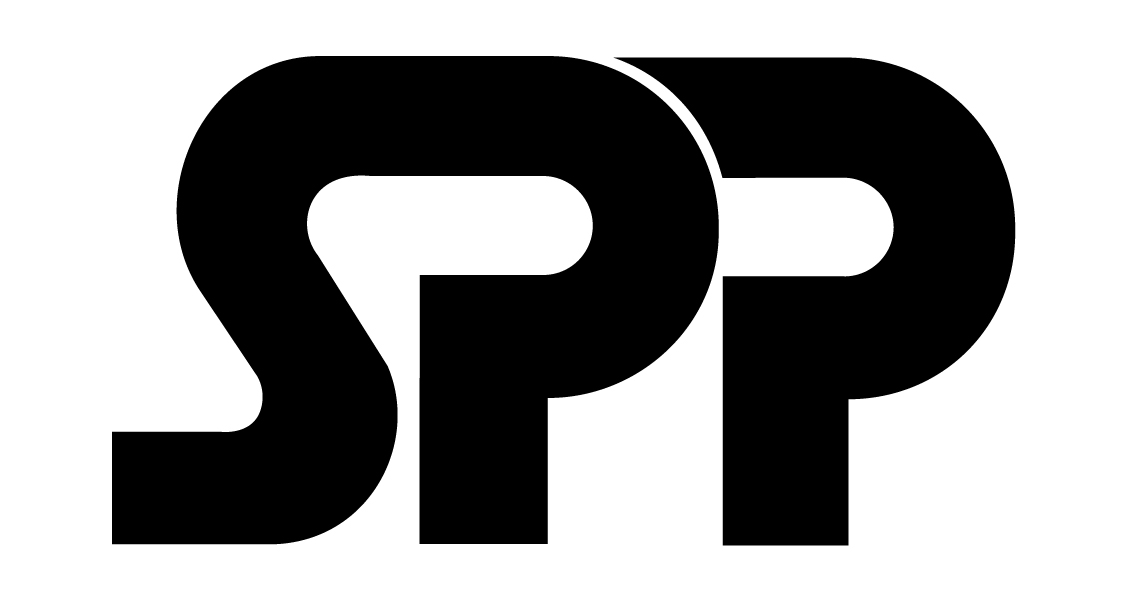 